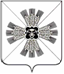 КЕМЕРОВСКАЯ ОБЛАСТЬАДМИНИСТРАЦИЯ ПРОМЫШЛЕННОВСКОГО МУНИЦИПАЛЬНОГО ОКРУГАПОСТАНОВЛЕНИЕот «20» декабря 2021 № 1993-Ппгт. ПромышленнаяО внесении изменений в постановление администрации Промышленновского муниципального округа от 29.12.2016 № 1201-П «Об утверждении Положения об оплате труда работников муниципальных учреждений культуры и образовательных учреждений культуры и искусства, подведомственных Управлению культуры, молодежной политики, спорта и туризма администрации Промышленновского муниципального округа»(в редакции постановлений от 25.04.2017 № 422-П, от 30.06.2017 № 719-П, от 29.12.2017 № 1490-П, от 13.04.2018 № 433-П, от 08.05.2018 № 500-П,                   от 28.03.2019 № 405-П, от 06.05.2019 № 557-П, от 30.09.2019 № 1177-П,                      от 27.01.2020 № 150-П, от 31.03.2020 № 595-П, от 27.04.2021 № 762-П)На основании постановления администрации Промышленновского муниципального округа от 07.12.2021 № 1929-П «Об увеличении фондов оплаты труда работников муниципальных учреждений Промышленновского муниципального округа»:1. Внести в постановление администрации Промышленновского муниципального округа от 29.12.2016 № 1201-П «Об утверждении Положения об оплате труда работников муниципальных учреждений культуры и образовательных учреждений культуры и искусства, подведомственных Управлению культуры, молодежной политики, спорта и туризма администрации Промышленновского муниципального округа»                  (в редакции постановлений от 25.04.2017 № 422-П, от 30.06.2017 № 719-П,      от 29.12.2017 № 1490-П, от 13.04.2018 № 433-П, от 08.05.2018 № 500-П,                  от 28.03.2019 № 405-П, от 06.05.2019 № 557-П, от 30.09.2019 № 1177-П,              от 27.01.2020 № 150-П, от 31.03.2020 № 595-П, от 27.04.2021 № 762-П) следующие изменения:1.1. В пункте 3.1 Положения об оплате труда работников муниципальных учреждений культуры и образовательных учреждений культуры и искусства, подведомственных Управлению культуры, молодежной политики, спорта и туризма администрации Промышленновского муниципального округа (далее - Положение) цифры «2860» заменить цифрами «3106», цифры «2953» заменить цифрами «3207», цифры «3488» заменить цифрами «3788»;1.2. В пункте 4.1 Положения цифры «3717» заменить цифрами «4273»;1.3. Абзац шестой пункта 4.8.1. изложить в следующей редакции:«Под молодыми специалистами в настоящем пункте понимаются лица, указанные в пункте 1 статьи 10-1 Закона Кемеровской области «О культуре»;1.4.  В пункте 6.1. Положения цифры «2818» заменить цифрами «3060»;1.5. В пункте 7.1. Положения цифры «2683» заменить цифрами «2914», цифры «2953» заменить цифрами «3207»;1.6. Пункт 9.2. Положения исключить;1.7. Пункт 9.7. Положения изложить в следующей редакции:«9.7. Выплаты за работу в условиях, отклоняющихся от нормальных (совмещение профессий (должностей), расширение зоны обслуживания, сверхурочная работа, работа в ночное время, в выходные и нерабочие праздничные дни и выполнение работ в других условиях, отклоняющихся от нормальных), производятся в соответствии со статьями 149, 150, 151, 152, 153, 154 Трудового кодекса Российской Федерации и иными нормативными правовыми актами, содержащими нормы трудового права.»;1.8. Приложения № 1, 2, 3, 5, 6, 7, 8 к Положению изложить в редакции согласно приложению № 1 к настоящему постановлению.2. Рекомендовать учреждениям, подведомственным Управлению культуры, молодежной политики, спорта и туризма администрации Промышленновского муниципального округа, внести соответствующие изменения в Положения об оплате труда.3. Постановление подлежит размещению на официальном сайте администрации Промышленновского муниципального округа в сети Интернет.4. Контроль за исполнением настоящего постановления возложить на заместителя главы Промышленновского муниципального округа – начальника Управления культуры, молодежной политики, спорта и туризма администрации Промышленновского муниципального округа                                         А.А. Мясоедову.5. Настоящее постановление вступает в силу со дня подписания и распространяет свое действие на правоотношения, возникшие с 01.12.2021.исп. А.В. Циттельтел. 7-60-47Рекомендуемые размерыокладов (должностных окладов), ставокПрофессиональные квалификационные группыдолжностей руководителей, специалистов и служащих в сферекультуры, искусства и кинематографии Промышленновского муниципального округа                       Заместитель главы  Промышленновского муниципального округа –начальника УКМПСТ Промышленновского округа                      А.А. МясоедоваРекомендуемые размеры должностных окладов с учетом повышающих коэффициентовпрофессиональные квалификационные группыобщеотраслевых должностей руководителей,специалистов и служащих<*> За исключением случаев, когда должность с наименованием «главный» является составной частью должности руководителя или заместителя руководителя организации либо исполнение функций по должности специалиста с наименованием «главный» возлагается на руководителя или заместителя руководителя организации.                       Заместитель главы  Промышленновского муниципального округа –начальник УКМПСТ Промышленновского округа                   А.А. МясоедоваПрофессиональная квалификационная группадолжностей педагогических работников муниципальныхобразовательных организаций культуры и искусстваПромышленновского муниципального округа                         Заместитель главы  Промышленновского муниципального округа –начальник УКМПСТ Промышленновского округа                   А.А. МясоедоваПриложение № 5к Положению об оплате труда работников муниципальных учреждений культуры иобразовательных учреждений культуры и искусства,подведомственных УКМПСТ Промышленновского округаПрофессиональная квалификационная группадолжностей работников учебно-вспомогательного персоналапервого уровня муниципальных образовательных организацийкультуры и искусства Промышленновского муниципального округа                           Заместитель главы  Промышленновского муниципального округа – начальник УКМПСТ Промышленновского округа                   А.А. МясоедоваПриложение № 6к Положению об оплате трудаработников муниципальныхучреждений культуры иобразовательных учрежденийкультуры и искусства,подведомственных УКМПСТ Промышленновского округаПрофессиональные квалификационные группыпрофессий рабочих                       Заместитель главы  Промышленновского муниципального округа –начальника УКМПСТ Промышленновского округа                      А.А. МясоедоваПоказатели и порядокотнесения муниципальных учреждений культуры и искусства Промышленновского муниципального округа, образовательных организаций культуры  и искусств Промышленновского муниципального округа, созданных в форме учреждений, к группам по оплате труда руководителейI. Временные показатели и порядок отнесения                                                                                                                                                                                                                                                                                                                                                                                                                                                                                                                                                                                                                                                                                                                                                                                                                                                                                                                               муниципальных областных  и публичных                                                                                 библиотек, централизованных библиотечных систем (ЦБС) Промышленновского муниципального округа к группам по оплате труда руководителей1. Публичные библиотеки, централизованные библиотечные системы (далее – ЦБС) Промышленновского муниципального округа относятся к одной из четырех групп по оплате труда руководителей, исходя из их роли и значения в системе библиотечного и информационного обслуживания населения Промышленновского муниципального округа, проводимой методической и научно-исследовательской работы, а также объема работ по обслуживанию пользователей. Показатели объема работ публичных библиотек, ЦБС Промышленновского муниципального округа по обслуживанию пользователей2. Детские публичные библиотеки и детские ЦБС Промышленновского муниципального округа относятся к одной из четырех групп по оплате труда  руководителей, исходя из их роли и значения в системе библиотечного и информационного обслуживания детского населения Промышленновского муниципального округа, проводимой методической и научно – исследовательской работы, а также объема работ по обслуживанию пользователей.  Показатели объема работ детских публичных библиотек, детских ЦБС Промышленновского муниципального округа по обслуживанию пользователей3. Библиотеки профессиональных образовательных организаций относятся к одной из двух групп по оплате труда руководителей, исходя из выполняемого объема работ по обслуживанию пользователей.Показатели объема работ библиотекпрофессиональных образовательных организаций культуры и искусств Промышленновского муниципального округа, созданных в форме учреждений,  по обслуживанию пользователей4.1Отнесение публичных библиотек, ЦБС к группам по оплате труда (подтверждение, понижение, повышение) производится ежегодно органами управления культурой, в ведении которых они находятся.5. Публичные библиотеки, ЦБС относятся к соответствующей группе по оплате труда, исходя из средних показателей работы, определяемых в соответствии с государственной статистической отчетностью, представленной по форме 6 – НК, за последние 3 года.6. Среднегодовое число пользователей определяется исходя из суммы показателей количества зарегистрированных читателей и пользователей удаленного доступа, взятых из форм государственной статистической отчетности, представленной по форме 6-НК, за последние 3 года.7. Среднегодовое число удовлетворенных информационных запросов определяется исходя из суммы показателей количества книговыдач, количества выполненных копий и количества выполненных справок, взятых из государственной статистической отчетности по форме 6-НК, за последние 3 года.8. При отнесении ЦБС к группам по оплате труда учитываются показатели по ЦБС в целом, включая показатели работы библиотек –филиалов. 9. Управление культуры, молодежной политики, спорта и туризма администрации Промышленновского муниципального округа может переводить подведомственные публичные библиотеки, ЦБС на одну группу выше (без выделения   на  эти  цели  дополнительных  финансовых  средств  из бюджета) при достижении высоких результатов по основным направлениям работы, освоении новых информационных технологий, а также эффективном методическом руководстве деятельностью библиотек территории.II. Временные показатели и порядокотнесения музейных учреждений и выставочных залов к группам по оплате труда руководителей и специалистовМузеи и другие учреждения музейного типа независимо от их ведомственной подчиненности относятся к группам по оплате труда руководителей и специалистов по следующим показателям.При отнесении музеев, имеющих филиалы, к группам по оплате труда учитывается общее количество посетителей и количество экспонатов в целом, включая показатели филиалов.Для музеев с уровнем эффективности музейной деятельности ниже нормативного минимума (выставляемость фондов – 10 процентов, научная обработанность фондов – 40 процентов, охват посетителей экскурсионным обслуживанием – 30 процентов) группа по оплате труда может быть снижена по усмотрению органа управления, в подчинении которого он находится. Группы по оплате труда государственным музеям устанавливаются приказом Управления культуры, молодежной политики, спорта и туризма администрации Промышленновского муниципального округа в соответствии со статистической отчетностью, представленной по форме                          № 8-НК, за прошедший год.III. Показатели и порядок отнесения учреждений культуры клубного типа, центров культуры, творчества и досуга, художественных ремесел к группам по оплате труда руководителейК основным показателям относятся:количество постоянно действующих в течение года клубных формирований;количество культурно-массовых мероприятий.Временные показатели и порядок отнесения клубных учреждений (дворцов и домов культуры, клубов, центров культуры и досуга) и других действующих и вновь создаваемых учреждений культуры клубного типа к группам по оплате труда руководителей и специалистовПоказатели для городских дворцов культуры2. Показатели для городских, районных домов культуры и городских клубов3. Показатели для сельских домов культуры4. Показатели для сельских клубовПримечания.1. К клубным формированиям относятся любительские объединения, клубы по интересам, кружки, коллективы народного, технического, самодеятельного художественного творчества, курсы, школы, студии, лаборатории и т.п.; спортивные секции, школы, оздоровительные группы.2. К культурно-досуговым мероприятиям относятся театрализованные праздники и представления, концерты, спектакли, карнавалы, праздники города (района), гражданские семейные обряды и ритуалы, спортивные соревнования, игры, показательные выступления, танцы, воскресные дискотеки, игротеки.3. Группа по оплате труда руководителей учреждений культуры клубного типа, центров культуры, творчества и досуга, художественных ремесел устанавливается ежегодно исходя из среднегодовых статистических показателей их работы за последние 3 года.4. Вновь вводимые учреждения клубного типа, учреждения, находящиеся на капитальном ремонте, относятся к группам по оплате труда    в зависимости от объема работы, определенного по плановым показателям в расчете на 3 года.5. За руководителями учреждений культуры клубного типа, центров культуры творчества   и досуга, художественных ремесел, находящихся на капитальном ремонте или устраняющих последствия аварии, сохраняется группа по оплате труда руководителей, определенная до начала этих работ, но не более чем на один год.6. Должностные оклады руководителей учреждений с объемом работы ниже показателей IV группы устанавливаются на уровне окладов соответствующих категорий работников учреждений, отнесенных к IV группе по оплате труда.7. В случае, когда один из показателей ниже на 20 процентов установленного уровня, соответствующая группа по оплате труда руководителей может устанавливаться Управлением культуры, молодежной политики, спорта и туризма администрации Промышленновского муниципального округа с учетом следующих дополнительных условий: количество участников в действующих формированиях с учетом проводимой работы с детьми;оценка использования материально-технической базы;работа, связанная с сохранением и возрождением традиционной народной культуры в округе.IV. Показатели и порядок отнесения  профессиональных образовательных организаций культуры и искусств и организаций дополнительного образования в области искусств, созданных в форме учреждений, к группам по оплате труда1. Показатели деятельности профессиональных образовательных организаций культуры и искусств и организаций дополнительного образования в области искусств 2. Отнесение муниципальных профессиональных образовательных организаций культуры и искусств и организаций дополнительного образования в области искусств к группам по оплате трудаУправление культуры, молодежной политики, спорта и туризма администрации Промышленновского муниципального округа вправе устанавливать для образовательных организаций, добившихся высоких и стабильных результатов работы, на одну группу по оплате труда выше по сравнению с группой, определенной по настоящим показателям.3. Рекомендуемый порядок отнесения муниципальных образовательных организаций дополнительного образования в области искусств к группам по оплате трудаГруппа по оплате труда определяется не чаще 1 раза в год Управлением культуры, молодежной политики, спорта и туризма администрации Промышленновского муниципального округа в устанавливаемом им порядке на основании соответствующих документов, подтверждающих наличие указанных объемов работы образовательной организации.Группа по оплате труда для вновь открываемых образовательных организаций дополнительного образования устанавливается исходя из плановых (проектных) показателей, но не более чем на 2 года.При наличии других показателей, не предусмотренных в разделе «Показатели деятельности профессиональных образовательных организаций  культуры и искусств и организаций дополнительного образования в области искусств», но значительно увеличивающих объем и сложность работы в образовательной организации, суммарное количество баллов может быть увеличено Управлением культуры, молодежной политики, спорта и туризма администрации Промышленновского муниципального округа за каждый дополнительный показатель до 20 баллов.Конкретное количество баллов, предусмотренных по показателям с предлогом «до», устанавливается Управлением культуры, молодежной политики, спорта и туризма администрации Промышленновского муниципального округа.                          Заместитель главы  Промышленновского муниципального округа – начальник УКМПСТ Промышленновского округа                   А.А. МясоедоваПеречень должностей работников, относимых к основному персоналуДеятельность в области культуры и искусстваАдминистратор;Аккомпаниатор;Аккомпаниатор-концертмейстер;Аранжировщик;Артист (всех жанров и направлений);Звукооформителя, кинорежиссера, режиссера, хормейстера, художественного руководителя;Балетмейстер;Библиограф;Библиотекарь;Дизайнер;Заведующий (начальник) филиала, отдела, сектора, цеха, мастерской, частью, участка;Заведующий билетными кассами;Звукооператор;Звукооформитель;Звукорежиссер;Кинооператор;Кинорежиссер;Контролер билетный;Концертмейстер, в том числе по классу вокала, балета;Культорганизатор;Лектор-искусствовед;Методист всех видов деятельности, а также централизованной библиотечной системы, библиотеки, музея, клубного учреждения, научно-методического центра народного творчества, Дома народного творчества, центра народной культуры (культуры и досуга) и других аналогичных организаций;Музейный смотритель;Научный сотрудник;Организатор экскурсий учреждений и цирков;Помощник балетмейстера, дирижера, звукооформителя, кинорежиссера, режиссера, хормейстера, художественного руководителя, в том числе главного;Редактор (всех специальностей и направлений) централизованной библиотечной системы, библиотеки, музея, клубного учреждения, научно-методического центра народного творчества, Дома народного творчества, центра народной культуры (культуры и досуга) и других аналогичных организаций;Режиссер;Режиссер-постановщик;Репетитор (всех специальностей и направлений);Руководитель формирования, объединения, студии, коллектива, народного коллектива, клуба, кружка;Руководитель творческих проектов;Светооператор;Специалист (всех видов и направлений), непосредственно обеспечивающий выполнение основных функций, для реализации которых создано учреждение;Управляющий творческим коллективом;Хореограф;Хранитель фондов, музейных предметов;Художественный руководитель;Художественный руководитель филиала организации культуры клубного типа (централизованной межпоселенческой) клубной системы);Художники всех специальностей;Художник-постановщик;Экскурсовод.Деятельность в области образованияМетодист;Преподаватель.Деятельность в области киноМетодист;Специалист;Хранитель фильмофонда.Централизованная бухгалтерия центра обслуживанияБухгалтер;Специалист;Экономист;Инженер – программист.Помимо должностей, указанных в настоящем перечне, к основному персоналу также относятся должности, образованные путем добавления слов «старший», «младший», «главный», «ведущий» (в соответствующем падеже) к вышеперечисленным должностям.                          Заместитель главы  Промышленновского муниципального округа – начальник УКМПСТ Промышленновского округа                   А.А. МясоедоваИ.о. главыПромышленновского муниципального округаС.А. ФедарюкПриложение № 1к постановлению администрации Промышленновского муниципального округаот 20.12.2021 № 1993-П«Приложение № 1к Положению об оплате труда работников муниципальных учреждений культуры иобразовательных учреждений культуры и искусства,подведомственных УКМПСТ Промышленновского округа№п/пНаименование должностейОклад по професси-ональной квалифи-кационной группе, рублейПовы-шаю-щий коэф-фици-ентОклад (долж-ност-ной оклад), ставка, рублей1		2345Профессиональная квалификационная группа первого уровняПрофессиональная квалификационная группа первого уровня3106Первый квалификационный уровеньПервый квалификационный уровень1Заведующий билетными кассамисреднее профессиональное образование и стаж работы по профилю деятельности не менее 3 лет или среднее общее образование и стаж работы по профилю деятельности не менее 5 лет1,54247892Заведующий фильмобазой1,54247893Суфлер 3в других театрах и художественных коллективах;1,39043173в театрах оперы и балета, в театрах музыкальной комедии, в музыкально-драматических, драматических театрах, театрах юного зрителя, в театрах кукол1,6965268Второй квалификационный уровеньВторой квалификационный уровень1Аккомпаниатор1аккомпаниатор II категории среднее профессиональное образование без предъявления требований к стажу работы;аккомпаниатор I категориивысшее профессиональное образование без предъявления требований к стажу работы или среднее профессиональное образование и стаж работы по профилю деятельности не менее 3 лет1,5421,869478958052Ассистенты режиссера, дирижера, балетмейстера, хормейстера, звукооформителя, художественного руководителя2высшее профессиональное образование без предъявления требований к стажу работы или среднее профессиональное образование и стаж работы в должности артиста не менее 3 лет;1,6965268высшее профессиональное образование и стаж работы по профилю не менее 3 лет или среднее профессиональное образование и стаж работы в должности артиста или ассистента, помощника режиссера, дирижера, балетмейстера, хормейстера, звукооформителя, художественного руководителя не менее 5 лет2,05363773Заведующий костюмернойсреднее профессиональное образование и стаж работы по профилю деятельности не менее 3 лет или начальное профессиональное образование и стаж работы по профилю деятельности не менее 5 лет1,86958054Корректор1,86958055Культорганизатор5культорганизатор II категориивысшее профессиональное образование без предъявления требований к стажу работы или среднее профессиональное образование и стаж работы по профилю деятельности не менее 3 лет;1,54247895культорганизатор I категориивысшее профессиональное образование и стаж работы по профилю деятельности не менее 1 года или среднее профессиональное образование и стаж работы по профилю деятельности не менее 5 лет1,86958056Организатор экскурсий6среднее профессиональное образование или среднее (полное) общее образование и индивидуальная подготовка без предъявления требований к стажу работы;1,54247896высшее профессиональное образование без предъявления требований к стажу работы или среднее профессиональное образование и стаж работы по профилю деятельности не менее 3 лет1,86958057Репетитор (всех специальностей) по технике речи, репетитор (всех специальностей) по сценическому искусству7без предъявления требований к стажу работы;1,54247897стаж работы по профилю не менее 3 лет1,86958058Помощник режиссера, балетмейстера, дирижера, звукооформителя, кинорежиссера, хормейстера, художественного руководителя8высшее профессиональное образование без предъявления требований к стажу работы или среднее профессиональное образование и стаж работы в должности артиста не менее 3 лет;1,69652688высшее профессиональное образование и стаж работы по профилю не менее 3 лет или среднее профессиональное образование и стаж работы в должности артиста или ассистента, помощника режиссера, балетмейстера, дирижера, звукооформителя, кинорежиссера, хормейстера, художественного руководителя не менее 5 лет2,05363779Руководитель кружка9руководитель кружка - среднее профессиональное образование без предъявления требований к стажу работы;1,5424789руководитель кружка I категории - высшее профессиональное образование и стаж работы по профилю деятельности не менее 3 лет1,869580510Контролер билетный1,390431711Старший контролер1,390431712Смотритель, музейный смотритель среднее профессиональное образование без предъявления требований к стажу работы или среднее (полное) общее образование и стаж работы в музеях не менее 2 лет1,3904317Профессиональная квалификационная группа второго уровняПрофессиональная квалификационная группа второго уровня3207Первый квалификационный уровеньПервый квалификационный уровень1Аккомпаниатор-концертмейстер1аккомпаниатор-концертмейстер II категориивысшее профессиональное образование без предъявления требований к стажу работы или среднее профессиональное образование и стаж работы по профилю не менее 3 лет;1,64352691аккомпаниатор-концертмейстер I категориивысшее профессиональное образование и стаж работы по профилю не менее 5 лет;2,1867011аккомпаниатор-концертмейстер высшей категориивысшее профессиональное образование и стаж работы по профилю не менее 10 лет;аккомпаниатор-концертмейстер ведущий мастер сценывысшее профессиональное образование и стаж работы по профилю не менее 10 лет2,8183,038903797432Артист хора в театрах музыкальной комедии (оперетты), в музыкально-драматических, драматических театрах, в театрах юного зрителя, театрах кукол2артист хора II категории в театрах музыкальной комедии (оперетты), в музыкально-драматических, драматических театрах, театрах юного зрителя, театрах кукол, циркахсреднее музыкальное образование без предъявления требований к стажу работы или среднее (полное) общее образование и участие в самодеятельных коллективах не менее 2 лет;артист хора II категории в театрах оперы и балетасреднее музыкальное образование без предъявления требований к стажу работы или среднее (полное) общее образование и участие в самодеятельных коллективах   не менее 2 лет;артист хора I категории в театрах музыкальной комедии (оперетты), в музыкально-драматических, драматических театрах, театрах юного зрителя, театрах кукол, циркахвысшее музыкальное образование без предъявления требований к стажу работы или среднее музыкальное образование и стаж работы не менее         3 лет;артист хора I категории в театрах оперы и балетавысшее музыкальное образование без предъявления требований к стажу работы или среднее музыкальное образование и стаж работы не менее 3 лет;артист хора высшей категории в театрах музыкальной комедии (оперетты), в музыкально-драматических, драматических театрах, театрах юного зрителя, театрах кукол, циркахвысшее музыкальное образование и стаж работы не менее 3 лет или среднее музыкальное образование и стаж работы не менее 5 лет;артист хора высшей категории в театрах оперы и балетавысшее музыкальное образование и стаж работы не менее 3 лет или среднее музыкальное образование и стаж работы не менее 5 лет1,6431,8101,9882,1862,3992,599526958056376701176948335артист хора II категории в театрах музыкальной комедии (оперетты), в музыкально-драматических, драматических театрах, театрах юного зрителя, театрах кукол, циркахсреднее музыкальное образование без предъявления требований к стажу работы или среднее (полное) общее образование и участие в самодеятельных коллективах не менее 2 лет;артист хора II категории в театрах оперы и балетасреднее музыкальное образование без предъявления требований к стажу работы или среднее (полное) общее образование и участие в самодеятельных коллективах   не менее 2 лет;артист хора I категории в театрах музыкальной комедии (оперетты), в музыкально-драматических, драматических театрах, театрах юного зрителя, театрах кукол, циркахвысшее музыкальное образование без предъявления требований к стажу работы или среднее музыкальное образование и стаж работы не менее         3 лет;артист хора I категории в театрах оперы и балетавысшее музыкальное образование без предъявления требований к стажу работы или среднее музыкальное образование и стаж работы не менее 3 лет;артист хора высшей категории в театрах музыкальной комедии (оперетты), в музыкально-драматических, драматических театрах, театрах юного зрителя, театрах кукол, циркахвысшее музыкальное образование и стаж работы не менее 3 лет или среднее музыкальное образование и стаж работы не менее 5 лет;артист хора высшей категории в театрах оперы и балетавысшее музыкальное образование и стаж работы не менее 3 лет или среднее музыкальное образование и стаж работы не менее 5 лет1,6431,8101,9882,1862,3992,5995269580563767011769483353Артист вспомогательного состава1,49347884Лектор (экскурсовод)4лектор (экскурсовод)высшее профессиональное образование без предъявления требований к стажу работы или среднее профессиональное образование и стаж лекционной (экскурсионной) работы не менее 3 лет;1,64352694лектор (экскурсовод) II категориивысшее профессиональное образование и стаж лекционной (экскурсионной) работы не менее 3 лет или среднее профессиональное образование и стаж лекционной (экскурсионной) работы       не менее 5 лет;1,81058054лектор (экскурсовод) I категориивысшее профессиональное образование и стаж лекционной (экскурсионной) работы не менее 5 лет;лектор (экскурсовод) I категориивысшее профессиональное образование и стаж лекционной (экскурсионной) работы не менее 7 лет2,1862,399701176945Редактор библиотеки, клубного учреждения, музея, научно-методического центра народного творчества, Дома народного творчества, центра народной культуры (культуры и досуга) и других аналогичных учреждений и организаций5редакторвысшее профессиональное образование без предъявления требований к стажу работы или среднее профессиональное образование и стаж работы в культурно-просветительских учреждениях              не менее 2 лет;1,64352695редактор II категориивысшее профессиональное образование и стаж работы в должности редактора        не менее 3 лет или среднее профессиональное образование и стаж работы в культурно-просветительских учреждениях                              не менее 3 лет;1,81058055редактор I категориивысшее профессиональное образование и стаж работы в должности редактора II категории не менее 3 лет2,1867011Второй квалификационный уровеньВторой квалификационный уровень1Артисты - концертные исполнители (всех жанров), кроме артистов - концертных исполнителей вспомогательного состава1артисты - концертные исполнители II категориивысшее профессиональное образование без предъявления требований к стажу работы или среднее профессиональное образование и стаж работы по профилю не менее 3 лет;артисты - концертные исполнители I категориивысшее профессиональное образование и стаж работы по профилю не менее 3 лет или среднее профессиональное образование и стаж работы по профилю не менее 5 лет;артисты - концертные исполнители высшей категориивысшее профессиональное образование и стаж работы по профилю не менее 5 лет или среднее профессиональное образование и стаж работы по профилю не менее 10 лет;артисты - концертные исполнители ведущие мастера сценывысшее профессиональное образование и стаж работы по профилю не менее 5 лет или среднее профессиональное образование и стаж работы по профилю не менее 10 лет1,9882,5993,0383,289637683359743105482Артист оркестра ансамблей песни и танца; артист эстрадного оркестра (ансамбля) - все артисты оркестра, кроме отнесенных к третьему, четвертому квалификационным уровням2артист II категории в эстрадном оркестре (ансамбле)высшее музыкальное или среднее музыкальное образование без предъявления требований к стажу работы;артист I категории в эстрадном оркестре (ансамбле)высшее музыкальное образование и стаж работы в оркестре (ансамбле) не менее 3 лет или среднее музыкальное образование и стаж работы в оркестре (ансамбле) не менее 5 лет;артист II категории в ансамбле песни и танцавысшее музыкальное или среднее музыкальное образование без предъявления требований к стажу работы;артист I категории в ансамбле песни и танца высшее музыкальное образование и стаж работы в оркестре (ансамбле) не менее 3 лет или среднее музыкальное образование и стаж работы в оркестре (ансамбле) не менее 5 лет1,6431,9881,9882,39952696376637676943Администратор - кроме администраторов, отнесенных к 3 квалификационному уровню3в других театрах, художественных коллективах и культурно-просветительских учреждениях;1,81058053в театрах оперы и балета, в театрах музыкальной комедии (оперетты),в музыкально-драматических, драматических театрах, театрах юного зрителя, театрах кукол, филармониях, музыкальных и танцевальных коллективах, концертных организациях, концертных залах, цирках и крупнейших культурно-просветительских учреждениях2,18670114Администратор цифрового показа - кроме администраторов цифрового показа, отнесенных к 3 квалификационному уровню,в учреждениях, осуществляющих кинообслуживание и кинопоказ1,81058055Библиотекарь5библиотекарьсреднее профессиональное образование без предъявления требований к стажу работы или среднее (полное) общее образование и курсовая подготовка;библиотекарь II категориивысшее профессиональное образование без предъявления требований к стажу работы или среднее профессиональное образование и стаж работы в должности библиотекаря не менее 3 лет;библиотекарь I категориивысшее профессиональное образование и стаж работы в должности библиотекаря II категории не менее 3 лет1,6431,8102,1865269580570116Библиограф6библиограф среднее профессиональное образование без предъявления требований к стажу работы или среднее (полное) общее образование и курсовая подготовка;1,64352696библиограф II категориивысшее профессиональное образование без предъявления требований к стажу работы или среднее профессиональное образование и стаж работы в должности библиотекаря, библиографа                              не менее 3 лет;библиограф I категориивысшее профессиональное образование и стаж работы в должности библиографа II категории не менее 3 лет1,8102,186580570117Методист библиотеки, клубного учреждения, музея, научно-методического центра народного творчества, Дома народного творчества, центра народной культуры (культуры и досуга), кино и других аналогичных учреждений и организаций7методиствысшее профессиональное образование без предъявления требований к стажу работы или среднее профессиональное образование и стаж работы в культурно-просветительских учреждениях и организациях не менее 3 лет;методист II категориивысшее профессиональное образование и стаж работы в культурно-просветительских учреждениях и организациях не менее 3 лет или среднее профессиональное образование и стаж работы в культурно-просветительских учреждениях и организациях не менее 5 лет;методист I категориивысшее профессиональное образование и стаж работы в должности методиста II категории не менее 3 лет1,6431,8102,1865269580570118Репетитор по вокалу, репетитор по балету8высшее профессиональное образование без предъявления требований к стажу работы или среднее профессиональное образование и стаж работы по профилю не менее 3 лет;высшее профессиональное образование и стаж работы по профилю не менее 3 лет1,8992,292609073509Редактор по репертуару9редакторвысшее профессиональное образование без предъявления требований к стажу работы или среднее профессиональное образование и стаж работы в культурно-просветительских учреждениях и организациях не менее 2 лет;редактор II категориивысшее профессиональное образование и стаж работы в должности редактора не менее 3 лет или среднее профессиональное образование и стаж работы в культурно-просветительских учреждениях и организациях                                     не менее 3 лет;редактор I категориивысшее профессиональное образование и стаж работы в должности редактора II категории не менее 3 лет1,6431,8102,186526958057011Третий квалификационный уровеньТретий квалификационный уровень1Артист оркестра ансамблей песни и танца1артист высшей категории в эстрадном оркестре (ансамбле)высшее музыкальное образование и стаж работы в оркестре (ансамбле) не менее 5 лет или среднее музыкальное образование и стаж работы в оркестре (ансамбле) не менее 7 лет;артист оркестра ансамбля песни и танца высшей категории в ансамбле песни и танца высшее музыкальное образование и стаж работы в оркестре (ансамбле) не менее 5 лет или среднее музыкальное образование и стаж работы в оркестре (ансамбле) не менее 7 лет2,5992,818833590372Администратор (старший администратор)в театрах оперы и балета, в театрах музыкальной комедии (оперетты),в музыкально-драматических, драматических театрах, театрах юного зрителя, театрах кукол, цирках2администратор при выполнении им должностных обязанностей старшего администратора:в других театрах и художественных коллективах;в театрах оперы и балета, в театрах музыкальной комедии (оперетты), музыкально-драматических, драматических театрах, театрах юного зрителя, театрах кукол, филармониях, концертных организациях, в самостоятельных музыкальных и танцевальных коллективах, концертных залах, в цирках2,3992,928769493903Администратор цифрового показа (старший администратор цифрового показа) в учреждениях, осуществляющих кинообслуживание и кинопоказ 2,39976944Артист балета4артист балета II категории в театрах музыкальной комедии (оперетты), музыкально-драматических театрах, циркахсреднее профессиональное образование без предъявления требований к стажу работы или среднее (полное) общее образование и участие в самодеятельных коллективах не менее 5 лет;артист балета II категории в театрах оперы и балетасреднее профессиональное образование без предъявления требований к стажу работы или среднее (полное) общее образование и участие в самодеятельных коллективах не менее 5 лет;артист балета I категории в театрах музыкальной комедии (оперетты), музыкально-драматических театрах, циркахвысшее профессиональное образование без предъявления требований к стажу работы или среднее профессиональное образование и стаж работы в театре не менее 2 лет;артист балета I категории в театрах оперы и балетавысшее профессиональное образование без предъявления требований к стажу работы или  среднее профессиональное образование и стаж работы в театре не менее 2 лет;артист балета высшей категории в театрах музыкальной комедии (оперетты), музыкально-драматических театрахвысшее профессиональное образование и стаж работы в театре не менее 2 лет или среднее профессиональное образование и стаж работы в театре не менее 5 лет;артист балета высшей категории в театрах оперы и балетавысшее профессиональное образование и стаж работы в театре не менее 2 лет или среднее профессиональное образование и стаж работы в театре не менее 5 лет;артист балета - ведущий мастер сцены в театрах оперы и балетасреднее профессиональное образование и стаж работы в театре не менее 5 лет;артист балета - ведущий мастер сцены в театрах оперы и балетавысшее профессиональное образование и стаж работы в театре не менее 2 лет1,8101,9882,1862,3992,5992,8183,0383,2895805637670117694833590379743105484артист балета II категории в театрах музыкальной комедии (оперетты), музыкально-драматических театрах, циркахсреднее профессиональное образование без предъявления требований к стажу работы или среднее (полное) общее образование и участие в самодеятельных коллективах не менее 5 лет;артист балета II категории в театрах оперы и балетасреднее профессиональное образование без предъявления требований к стажу работы или среднее (полное) общее образование и участие в самодеятельных коллективах не менее 5 лет;артист балета I категории в театрах музыкальной комедии (оперетты), музыкально-драматических театрах, циркахвысшее профессиональное образование без предъявления требований к стажу работы или среднее профессиональное образование и стаж работы в театре не менее 2 лет;артист балета I категории в театрах оперы и балетавысшее профессиональное образование без предъявления требований к стажу работы или  среднее профессиональное образование и стаж работы в театре не менее 2 лет;артист балета высшей категории в театрах музыкальной комедии (оперетты), музыкально-драматических театрахвысшее профессиональное образование и стаж работы в театре не менее 2 лет или среднее профессиональное образование и стаж работы в театре не менее 5 лет;артист балета высшей категории в театрах оперы и балетавысшее профессиональное образование и стаж работы в театре не менее 2 лет или среднее профессиональное образование и стаж работы в театре не менее 5 лет;артист балета - ведущий мастер сцены в театрах оперы и балетасреднее профессиональное образование и стаж работы в театре не менее 5 лет;артист балета - ведущий мастер сцены в театрах оперы и балетавысшее профессиональное образование и стаж работы в театре не менее 2 лет1,8101,9882,1862,3992,5992,8183,0383,2895805637670117694833590379743105485Артист-вокалист (солист)5артист-вокалист (солист) II категории высшее музыкальное образование без предъявления требований к стажу работы или среднее музыкальное образование и опыт участия в самодеятельных коллективах не менее 5 лет;1,98863765артист-вокалист (солист) I категориивысшее музыкальное образование и стаж работы в театре не менее 2 лет или среднее музыкальное образование и стаж работы в театре не менее 5 лет;артист-вокалист (солист) высшей категории высшее музыкальное образование и стаж работы в театре не менее 3 лет;артист-вокалист (солист) - ведущий мастер сцены высшее музыкальное образование и стаж работы в театре не менее 3 лет2,3992,8183,28976949037105486Артист оркестра6артист оркестра II категории в театрах музыкальной комедии (оперетты),в музыкально-драматических, драматических театрах, театрах юного зрителя, театрах куколвысшее музыкальное образование без предъявления требований к стажу работы или среднее музыкальное образование и стаж работы в оркестре не менее 3 лет;артист оркестра II категории в театрах оперы и балетавысшее музыкальное образование без предъявления требований к стажу работы или среднее музыкальное образование и стаж работы в оркестре не менее 3 лет;1,8101,988580563756артист оркестра I категории в театрах музыкальной комедии (оперетты),в музыкально-драматических, драматических театрах, театрах юного зрителя, театрах куколвысшее музыкальное образование и стаж работы в оркестре не менее 3 лет или среднее музыкальное образование и стаж работы в оркестре не менее 5 лет;артист оркестра I категории в театрах оперы и балетавысшее музыкальное образование и стаж работы в оркестре не менее 3 лет или среднее музыкальное образование и стаж работы в оркестре не менее 5 лет;артист оркестра высшей категории в театрах музыкальной комедии (оперетты), в музыкально-драматических, драматических театрах, театрах юного зрителя, театрах куколвысшее музыкальное образование и стаж работы в оркестре не менее 5 лет;артист оркестра высшей категории в театрах оперы и балетавысшее музыкальное образование и стаж работы в оркестре не менее 5 лет;артист оркестра - ведущий концертмейстер, руководитель группы инструментов в театрах музыкальной комедии (оперетты), в музыкально-драматических, драматических театрах, театрах юного зрителя, театрах куколвысшее музыкальное образование и стаж работы в оркестре не менее 5 лет;артист оркестра - ведущий концертмейстер, руководитель группы инструментов в театрах оперы и балетавысшее музыкальное образование и стаж работы в оркестре не менее 5 лет2,1862,3992,5992,8183,0383,28970107694833590379743105487Артист драмы7артист драмы II категориивысшее профессиональное или среднее профессиональное образование без предъявления требований к стажу работы;артист драмы I категориивысшее профессиональное образование и стаж работы в профессиональном театре не менее 1 года или среднее профессиональное образование и стаж работы в профессиональном театре не менее 3 лет;артист драмы высшей категориивысшее профессиональное образование и стаж работы в профессиональном театре не менее 3 лет;артист драмы - ведущий мастер сцены высшее профессиональное образование и стаж работы в профессиональном театре не менее 3 лет1,9882,3992,8183,289637676949037105488Артист (кукловод) театра кукол8артист-кукловод театра кукол II категории высшее профессиональное или среднее профессиональное образование без предъявления требований к стажу работы;артист-кукловод театра кукол I категориивысшее профессиональное образование и стаж работы в театрах кукол не менее 3 лет или среднее профессиональное образование и стаж работы в театрах кукол не менее 5 лет;1,9882,399637676948артист-кукловод театра кукол высшей категориивысшее профессиональное образование и стаж работы в театрах кукол не менее 5 лет;артист-кукловод театра куколведущий мастер сценывысшее профессиональное образование и стаж работы в театрах кукол не менее 5 лет2,8183,2899037105489Артист симфонического, камерного, эстрадно-симфонического, духового оркестров, оркестра народных инструментов, кроме отнесенных к четвертому квалификационному уровню9артист оркестра II категории симфонического, камерного, эстрадно-симфонического, духового оркестра, оркестра народных инструментоввысшее музыкальное или среднее музыкальное образование без предъявления требований к стажу работы;артист оркестра I категории симфонического, камерного, эстрадно-симфонического, духового оркестра, оркестра народных инструментоввысшее музыкальное образование и стаж работы в оркестре не менее 3 лет или среднее музыкальное образование и стаж работы в оркестре не менее 5 лет2,1862,8187011903710Ведущий библиотекарьвысшее профессиональное образование и стаж работы в должности библиотекаряI категории не менее 3 лет2,390766511Ведущий библиографвысшее профессиональное образование и стаж работы в должности библиографаI категории не менее 3 лет2,390766512Консультант в области развития цифровой грамотности (цифровой куратор)среднее профессиональное образованиеи дополнительное профессиональное  образование или высшее профессиональное образование и дополнительное профессиональное  образование2,399769413Дизайнер, дизайнер по рекламе13высшее художественное образование без предъявления требований к стажу работы или среднее профессиональное образование и стаж работы по профилю не менее 5 лет;высшее художественное образование и стаж работы по профилю не менее 3 лет;высшее художественное образование и стаж работы по профилю не менее 5 лет2,1862,3993,03870117694974314Концертмейстер по классу вокала (балета)14стаж работы по профилю не менее 3 лет;стаж работы по профилю не менее 5 лет2,3992,8187694903715Редактор (музыкальный редактор)2,186701116Фотограф16высшее художественное образование без предъявления требований к стажу работы или среднее профессиональное образование и стаж работы по профилю деятельности не менее 5 лет;2,186701116высшее художественное образование и стаж работы по профилю деятельности не менее 3 лет;высшее художественное образование и стаж работы по профилю деятельности не менее 5 лет 2,5993,0388335974317Художник, художник-бутафор, художник-гример, художник-декоратор, художник-конструктор, художник-скульптор, художник по свету, художник-модельер театрального костюма, художник-реставратор, художник-постановщик, художник-фотограф17высшее художественное образование без предъявления требований к стажу работы или среднее профессиональное образование и стаж работы по профилю не менее 3 лет;1,988637617высшее художественное образование без предъявления требований к стажу работы или среднее профессиональное образование и стаж работы по профилю не менее 5 лет;высшее художественное образование и стаж работы по профилю не менее 5 лет2,4993,0388014974318Артист горлового пения (хоомейжи)18артист горлового пения (хоомейжи) II категориивысшее музыкальное образование без предъявления требований к стажу работы или среднее музыкальное образование и опыт участия в самодеятельных коллективах не менее 5 лет;1,988637618артист горлового пения (хоомейжи) I категории высшее музыкальное образование и стаж работы в театре не менее 2 лет или среднее музыкальное образование и стаж работы в театре не менее 5 лет;артист горлового пения (хоомейжи) высшей категориивысшее музыкальное образование и стаж работы в театре не менее 3 лет;артист горлового пения (хоомейжи) - ведущий мастер сценывысшее музыкальное образование и стаж работы в театре не менее 3 лет2,3992,8183,2897694903710548Четвертый квалификационный уровеньЧетвертый квалификационный уровень1Артист симфонического, камерного, эстрадно-симфонического, духового оркестров, оркестра народных инструментов (третий и четвертый пульты первых скрипок и виолончелей, вторые пульты вторых скрипок, альтов, контрабасов, вторая флейта, второй гобой, второй кларнет, вторая и четвертая валторны, вторая труба, второй тромбон, мелкие ударные инструменты (в симфонических, камерных, эстрадно-симфонических оркестрах), вторые голоса флейты, гобоя, первые, вторые и третьи кларнеты, валторны, саксофоны, трубы, тромбоны, тубы, кларнеты, теноры, ударные, контрабасы, рояль, арфа (в духовых оркестрах)1артист оркестра высшей категории симфонического, камерного, эстрадно-симфонического, духового оркестра, оркестра народных инструментов  высшее музыкальное образование и стаж работы в оркестре не менее 5 лет или среднее музыкальное образование и стаж работы в оркестре не менее 7 лет 3,163101442Артист симфонического, камерного, эстрадно-симфонического, духового оркестров, оркестра народных инструментов - концертмейстер и заместитель концертмейстера первых скрипок и виолончелей, вторых скрипок, альтов, контрабасов, бас-тромбонов, туб; первые голоса деревянных и медных духовых инструментов и их регуляторы; первая арфа, литавры, рояль, гитара, аккордеон, мелкие ударные инструменты, ударная установка2артист оркестра высшей категории симфонического, камерного, эстрадно-симфонического, духового оркестра, оркестра народных инструментоввысшее музыкальное образование и стаж работы в оркестре не менее 5 лет или среднее музыкальное образование и стаж работы в оркестре не менее 7 лет3,163101443Ведущий методист библиотеки, клубного учреждения, музея, научно-методического центра народного творчества, Дома народного творчества, центра народной культуры (культуры и досуга) и других аналогичных учреждений и организаций 3ведущий методиствысшее профессиональное образование и стаж работы в должности методиста I категории не менее 3 лет;ведущий методиствысшее профессиональное образование и стаж работы в должности ведущего методиста не менее 5 лет2,3992,818769490374Главный библиотекарь4высшее профессиональное образование и стаж работы в должности библиотекаря I категории не менее 3 лет;высшее профессиональное образование и стаж работы в должности ведущего библиотекаря не менее 3 лет;высшее профессиональное образование и стаж работы в должности ведущего библиотекаря не менее 5 лет2,3902,7013,0307665866297175Главный библиограф5высшее профессиональное образование и стаж работы в должности библиографа I категории не менее 3 лет;высшее профессиональное образование и стаж работы в должности ведущего библиографа не менее 3 лет;высшее профессиональное образование и стаж работы в должности ведущего библиографа не менее 5 лет2,3902,7013,0307665866297176Звукооператор6в других театрах и художественных коллективах;в театрах оперы и балета, в театрах музыкальной комедии (оперетты), музыкально-драматических, драматических театрах, театрах юного зрителя, театрах кукол, филармониях, концертных организациях, музыкальных и танцевальных коллективах, цирках1,6431,988526963767Кинооператор1,98863768Лектор-искусствовед (музыковед)8лектор-искусствовед (музыковед) I категории стаж лекторской работы не менее 5 лет;лектор-искусствовед (музыковед) высшей категориистаж лекторской работы не менее 10 лет;лектор-искусствовед (музыковед) - ведущий мастер сценыстаж лекторской работы не менее 10 лет2,5993,0383,28983359743105489Помощник главного режиссера (главного дирижера, главного балетмейстера, художественного руководителя), заведующий труппой9в других театрах и художественных коллективах;в театрах оперы и балета, в театрах музыкальной комедии (оперетты), музыкально-драматических, драматических театрах, театрах юного зрителя, театрах кукол, филармониях, концертных организациях, самостоятельных музыкальных и танцевальных коллективах, концертных залах, цирках2,3992,8187694903710Хранитель фондов10хранитель фондовсреднее (полное) общее образование и подготовка по специальной программе;хранитель фондовсреднее (полное) общее образование и стаж работы не менее 1 года;1,4931,6434788526910хранитель фондовсреднее профессиональное образование и стаж работы не менее 3 лет;старший хранитель фондоввысшее профессиональное образование без предъявления требований к стажу работы1,8101,9885805637611Чтец - мастер художественного слова11чтец - мастер художественного слова I категориистаж работы по профилю не менее 5 лет;2,599833511чтец - мастер художественного слова высшей категориистаж работы по профилю не менее 10 лет;чтец - мастер художественного слова - ведущий мастер сценыстаж работы по профилю не менее 10 лет2,9283,28993901054812Звукооформитель12в других театрах и художественных коллективах;в театрах оперы и балета, в театрах музыкальной комедии (оперетты), музыкально-драматических, драматических театрах, театрах юного зрителя, театрах кукол, филармониях, концертных организациях, музыкальных и танцевальных коллективах, цирках1,6431,9885269637613Аранжировщик13в других театрах и художественных коллективах;в театрах оперы и балета, в театрах музыкальной комедии (оперетты), музыкально-драматических, драматических театрах, театрах юного зрителя, театрах кукол, филармониях, концертных организациях, музыкальных и танцевальных коллективах, цирках1,6431,9885269637614Светооператор14в других театрах и художественных коллективах;1,643526914в театрах оперы и балета, в театрах музыкальной комедии (оперетты), музыкально-драматических, драматических театрах, театрах юного зрителя, театрах кукол, филармониях, концертных организациях, музыкальных и танцевальных коллективах, цирках1,9886376Профессиональная квалификационная группа третьего уровняПрофессиональная квалификационная группа третьего уровня3788Первый квалификационный уровеньПервый квалификационный уровень1Заведующий отделом (сектором) музея, кроме отнесенных ко второму квалификационному уровню1в отделе (секторе) музеев, отнесенных к IV группе по оплате труда руководителей;в отделе (секторе) музеев, отнесенных к III группе по оплате труда руководителей2,0302,199769083302Заведующий отделом (сектором) библиотеки, кроме отнесенных ко второму квалификационному уровню2в отделе (секторе) библиотек, отнесенных к IV группе по оплате труда руководителей;в отделе (секторе) библиотек, отнесенных к III группе по оплате труда руководителей2,0302,199769083303Заведующий цехом в театрально-зрелищных учреждениях2,38390274Заведующий отделом в театрально-зрелищных учреждениях2,5797355Заведующий автоклубом2,38390276Режиссер (дирижер, балетмейстер, хормейстер, кинорежиссер)1,84970047Звукорежиссер7высшее профессиональное образование без предъявления требований к стажу работы или среднее профессиональное образование и стаж работы по профилю не менее 3 лет;высшее профессиональное образование и стаж работы по профилю не менее 3 лет1,6822,030637176908Руководитель клубного формирования - любительского объединения, студии, коллектива самодеятельного искусства, клуба по интересам, управляющий творческим коллективом1,60760879Руководитель народного коллектива2,383902710Хореограф10высшее профессиональное образование без предъявления требований к стажу работы или среднее профессиональное образование и стаж работы по профилю не менее 3 лет;1,682637110высшее профессиональное образование и стаж работы по профилю не менее 3 лет2,030769011Художественный руководитель 11в культурно-просветительских учреждениях, отнесенных к IV группе по оплате труда руководителей;в культурно-просветительских учреждениях, отнесенных к III группе по оплате труда руководителей, в остальных центрах;2,0302,1992,3832,572,7833,0003,000769083309027973510542113641136411в культурно-просветительских учреждениях, отнесенных ко II группе по оплате труда руководителей;в культурно-просветительских учреждениях, отнесенных к I группе по оплате труда руководителей;в областном центре народного творчества и досуга;в театрах оперы и балета, в театрах музыкальной комедии (оперетты), в музыкально-драматических, драматических театрах, театрах юного зрителя, театрах кукол;в самостоятельных музыкальных и танцевальных коллективах, в филармониях, концертных организациях, концертных залах, цирках2,0302,1992,3832,572,7833,0003,0007690833090279735105421136411364Второй квалификационный уровеньВторой квалификационный уровень1Балетмейстер-постановщик1стаж творческой работы по профилю не менее 1 года;стаж творческой работы по профилю не менее 3 лет 2,3832,57902797352Главный хранитель фондов, кроме отнесенных к третьему квалификационному уровню2,19983302в музеях, отнесенных к IV группе по оплате труда руководителей;в музеях, отнесенных к III группе по оплате труда руководителей;в музеях, отнесенных ко II группе по оплате труда руководителей2,3832,57902797353Директор оркестра2,5797354Директор творческого коллектива, программы циркового конвейера2,5797355Заведующий музыкальной частью, заведующий литературной частью5в других театрах (не указанных ниже) и художественных коллективах;в театрах оперы и балета, в театрах музыкальной комедии (оперетты),в музыкально-драматических, драматических театрах, театрах юного зрителя, театрах кукол;в самостоятельных музыкальных и танцевальных коллективах, в филармониях, концертных организациях, концертных залах, цирках2,1992,57833097356Заведующий художественно-постановочной частью, кроме отнесенных к третьему квалификационному уровню6в театрах (кроме - театра оперы и балета, музыкальной комедии, драматических, музыкально-драматических театрах, в театрах юного зрителя, цирках) и художественных коллективах 2,19983307Заведующий передвижной выставкой музея, заведующий реставрационной мастерской7в музеях, отнесенных к IV группе по оплате труда руководителей;в музеях, отнесенных к III группе по оплате труда руководителей;в музеях, отнесенных ко II группе по оплате труда руководителей;в музеях, отнесенных к I группе по оплате труда руководителей;в музеях областного ведения;в музеях, являющихся научно-методическими центрами для музеев муниципальных образований и других аналогичных учреждений;в музеях, обладающих уникальными собраниями и значительными по объему фондами, расположенных в зданиях, являющихся памятниками архитектуры, а также на территории заповедников федерального и областного значения1,8492,0302,1992,3832,572,572,5770047690833090279735973597358Заведующий отделом (сектором) Дома (Дворца) культуры, парка культуры и отдыха, научно-методического центра народного творчества, Дома народного творчества, центра народной культуры (культуры и досуга) и других аналогичных учреждений и организаций8в секторе культурно-просветительских учреждений, отнесенных к IV группе по оплате труда руководителей;в секторе культурно-просветительских учреждений, отнесенных к III группе по оплате труда руководителей;в отделе культурно-просветительских учреждений, отнесенных к IV группе по оплате труда руководителей;в секторе культурно-просветительских учреждений, отнесенных ко II группе по оплате труда руководителей;в секторе культурно-просветительских учреждений, отнесенных к I группе по оплате труда руководителей;в отделе культурно-просветительских учреждений, отнесенных к III группе по оплате труда руководителей;в отделе культурно-просветительских учреждений, отнесенных к II группе по оплате труда руководителей;в секторе культурно-просветительских учреждений, выполняющих функции научно-методических центров для культурно-просветительских учреждений субъекта Российской Федерации;в отделе культурно-просветительских учреждений, отнесенных к I группе по оплате труда руководителей;в отделе культурно-просветительских учреждений, выполняющих функции научно-методических центров для культурно-просветительских учреждений субъекта Российской Федерации1,8492,0302,0302,1142,1992,1992,2922,3832,3832,5770047690769080088330833086829027902797359Заведующий филиалом библиотеки, музея9в библиотеках (музеях), не отнесенных к группам по оплате труда руководителей;в библиотеках (музеях), отнесенных к IV группе по оплате труда руководителей;в библиотеках (музеях), отнесенных к III группе по оплате труда руководителей;в библиотеках (музеях), отнесенных ко II группе по оплате труда руководителей;в областных детских, юношеских библиотеках, библиотеках для слепых;в других библиотеках, отнесенных к I группе по оплате труда руководителей;в музеях, являющихся научно-методическими центрами для музеев муниципальных образований и других аналогичных учреждений;в музеях, обладающих уникальными собраниями и значительными по объему фондами, расположенных в зданиях, являющихся памятниками архитектуры, а также на территории заповедников федерального и областного значения;в других музеях, отнесенных к I группе по оплате труда руководителей;в областной государственной научной библиотеке;в музеях областного ведения, являющихся научно-методическими центрами для музеев субъекта Российской Федерации, других государственных учреждений1,8492,0302,1992,2922,3832,3832,3832,3832,3832,572,577004769083308682902790279027902790279735973510Заведующий отделом (сектором) музея10в отделе (секторе) музеев, отнесенных ко II группе по оплате труда;в отделе (секторе) музеев, отнесенных к I группе по оплате труда2,3832,579027973511Заведующий отделом (сектором) библиотеки11в отделе (секторе) библиотек, отнесенных ко II - I группам по оплате труда;в отделе (секторе) областных библиотек2,3832,579027973512Младший научный сотрудник12высшее профессиональное образование без предъявления требований к стажу работы;высшее профессиональное образование и стаж работы не менее 1 года или высшее профессиональное и дополнительное образование без предъявления требований к стажу работы;высшее профессиональное образование и стаж работы не менее 2 лет, или высшее профессиональное и дополнительное образование и стаж работы не менее 1 года, или законченное послевузовское профессиональное образование без предъявления требований к стажу работы;высшее профессиональное образование и стаж работы не менее 3 лет, или высшее профессиональное и дополнительное образование и стаж работы не менее 2 лет, или законченное послевузовское профессиональное образование и стаж работы не менее 1 года, или наличие ученой степени без предъявления требований к стажу работы1,6071,6821,8492,030608763717004769013Научный сотрудник, ученый секретарь13высшее профессиональное образование и стаж работы не менее 2 лет, или высшее профессиональное и дополнительное образование и стаж работы не менее 1 года, или законченное послевузовское профессиональное образование без предъявления требований к стажу работы;высшее профессиональное образование и стаж работы не менее 3 лет, или высшее профессиональное и дополнительное образование и стаж работы не менее 2 лет, или законченное послевузовское профессиональное образование и стаж работы не менее 1 года, или наличие ученой степени кандидата наук без предъявления требований к стажу работы;высшее профессиональное образование и стаж работы не менее 5 лет, или высшее профессиональное и дополнительное образование и стаж работы не менее 3 лет, или законченное послевузовское профессиональное образование и стаж работы не менее 2 лет, или наличие ученой степени кандидата наук без предъявления требований к стажу работы;высшее профессиональное образование и стаж работы не менее 7 лет, или высшее профессиональное и дополнительное образование и стаж работы не менее 5 лет, или законченное послевузовское профессиональное образование и стаж работы не менее 3 лет, или наличие ученой степени без предъявления требований к стажу работы1,8492,0302,1992,383700476908330902714Старший научный сотрудник14высшее профессиональное образование и стаж работы не менее 5 лет, или высшее профессиональное и дополнительное образование и стаж работы не менее 3 лет, или законченное послевузовское профессиональное образование и стаж работы не менее 2 лет, или наличие ученой степени или ученого звания без предъявления требований к стажу работы;высшее профессиональное образование и стаж работы не менее 7 лет, или высшее профессиональное и дополнительное образование и стаж работы не менее 5 лет, или законченное послевузовское профессиональное образование и стаж работы не менее 3 лет, или наличие ученой степени или ученого звания без предъявления требований к стажу работы;2,1992,3838330902714высшее профессиональное образование и стаж работы не менее 10 лет, или высшее профессиональное и дополнительное образование и стаж работы не менее 7 лет, или законченное послевузовское профессиональное образование и стаж работы не менее 5 лет, или наличие ученой степени кандидата наук или ученого звания и стажа работы не менее 3 лет, или ученой степени кандидата наук и ученого звания без предъявления требований к стажу работы, или ученой степени доктора наук без предъявления требований к стажу работы;высшее профессиональное и дополнительное образование и стаж работы не менее 10 лет, или законченное послевузовское профессиональное образование и наличие ученого звания и стажа работы не менее 7 лет, или ученой степени кандидата наук и стажа работы не менее 3 лет, или ученой степени кандидата наук и ученого звания без предъявления требований к стажу работы, или ученой степени доктора наук без предъявления требований к стажу работы2,572,78397351054215Ведущий научный сотрудник15наличие ученой степени кандидата наук и стажа работы не менее 3 лет, или ученой степени кандидата наук и ученого звания и стажа работы не менее 1 года, или ученой степени доктора наук или ученого звания профессора без предъявления требований к стажу работы;наличие ученой степени кандидата наук и стажа работы не менее 5 лет, или ученой степени кандидата наук и ученого звания и стажа работы не менее 3 лет, или ученой степени доктора наук и стажа работы не менее 1 года, или ученой степени доктора наук или ученого звания профессора без предъявления требований к стажу работы;наличие ученой степени кандидата наук и стажа работы не менее 7 лет, или ученой степени кандидата наук и ученого звания и стажа работы не менее 5 лет, или ученой степени кандидата наук и ученого звания профессора без предъявления требований к стажу работы, или ученой степени доктора наук и стажа работы не менее 1 года, или ученой степени доктора наук и ученого звания без предъявления требований к стажу работы2,572,7833,0009735105421136416Режиссер-постановщик, режиссер массовых представлений16клубного учреждения, библиотеки, музея, научно- методического центра народного творчества, Дома народного творчества, центра народной культуры (культуры и досуга) и других аналогичных учреждений и организаций;в театрах оперы и балета, в театрах музыкальной комедии (оперетты), в музыкально-драматических, драматических театрах, театрах юного зрителя, театрах кукол,  в самостоятельных музыкальных и танцевальных коллективах, в филармониях, концертных организациях, концертных залах, цирках2,1992,578330973517Руководитель литературно-драматургической части17стаж работы по профилю не менее 3 лет;стаж работы по профилю не менее 5 лет2,1992,578330973518Инспектор (старший инспектор) творческого коллектива18в театрах оперы и балета, в театрах музыкальной комедии (оперетты), в музыкально-драматических, драматических театрах, театрах юного зрителя, театрах кукол;в самостоятельных музыкальных и танцевальных коллективах, в филармониях, концертных организациях, концертных залах, цирках2,1992,5783309735Третий квалификационный уровеньТретий квалификационный уровень1Главный режиссер, кроме отнесенных к четвертому квалификационному уровню; главный дирижер, кроме отнесенных к четвертому квалификационному уровню; главный хормейстер, кроме отнесенных к четвертому квалификационному уровню; главный балетмейстер, кроме отнесенных к четвертому квалификационному уровню; главный художник, кроме отнесенных к четвертому квалификационному уровню1высшее профессиональное образование без предъявления требований к стажу работы;высшее профессиональное образование и стаж работы по профилю не менее 5 лет2,572,7839735105422Главный хранитель фондов в музеях2в музеях, отнесенных к I группе по оплате труда руководителей;2,5797352в музеях областного ведения, являющихся научно-методическими центрами для музеев области, других государственных учреждений2,783105423Заведующий художественно - постановочной частью в театрах оперы и балета, в театрах музыкальной комедии (оперетты), в музыкально-драматических, драматических театрах, в театрах юного зрителя, театрах кукол, в самостоятельных музыкальных и танцевальных коллективах, концертных залах3высшее профессиональное образование без предъявления требований к стажу работы;2,5797353высшее профессиональное образование и стаж работы по профилю не менее 3 лет2,78310542Четвертый квалификационный уровеньЧетвертый квалификационный уровень1Главный балетмейстер в театрах оперы и балета, в театрах музыкальной комедии (оперетты), музыкально-драматических, драматических театрах, в театрах юного зрителя, театрах кукол1высшее профессиональное образование без предъявления требований к стажу работы;высшее профессиональное образование и стаж работы по профилю не менее 5 лет3,0003,23511364122542Главный дирижер в театрах оперы и балета, в театрах музыкальной комедии (оперетты), музыкально-драматических театрах, самостоятельных музыкальных и танцевальных коллективах, в симфонических, камерных, духовых оркестрах и оркестрах народных инструментов в составе филармоний и концертных организаций2высшее профессиональное образование без предъявления требований к стажу работы;высшее профессиональное образование и стаж работы по профилю не менее 5 лет3,0003,23511364122543Главный хормейстер в театрах оперы и балета, в театрах музыкальной комедии (оперетты), музыкально-драматических театрах, филармониях и концертных организациях, в самостоятельных художественных коллективах3высшее профессиональное образование без предъявления требований к стажу работы;высшее профессиональное образование и стаж работы по профилю не менее 5 лет3,0003,23511364122544Главный режиссер в театрах оперы и балета, в театрах музыкальной комедии (оперетты), музыкально-драматических, драматических театрах, в театрах юного зрителя, театрах кукол4высшее профессиональное образование без предъявления требований к стажу работы;высшее профессиональное образование и стаж работы по профилю не менее 5 лет3,0003,23511364122545Главный художник в театрах оперы и балета, в театрах музыкальной комедии (оперетты), музыкально-драматических, драматических театрах, в театрах юного зрителя, театрах кукол5высшее профессиональное образование без предъявления требований к стажу работы;высшее профессиональное образование и стаж работы по профилю не менее 5 лет3,0003,23511364122546Главный научный сотрудник6наличие ученой степени доктора наук и ученого звания профессора без предъявления требований к стажу работы;наличие ученой степени доктора наук и ученого звания профессора и стажа работы не менее 5 лет, или ученой степени доктора наук и почетного звания, или звания лауреата Государственной премии, или членства в Российской академии наук, Российской академии медицинских наук, Российской академии образования, Российской академии сельскохозяйственных наук без предъявления требований к стажу работы3,0003,23511364122547Руководитель творческих проектов7высшее профессиональное образование без предъявления требований к стажу работы;высшее профессиональное образование и стаж работы по профилю не менее 5 лет3,0003,23511364122548Президент музеявысшее профессиональное образование и стаж работы по профилю не менее 5 лет5,3520266Приложение № 2к Положению об оплате труда работников муниципальных учреждений культуры иобразовательных учреждений культуры и искусства,подведомственных УКМПСТ Промышленновского округа№ п/пНаименование должностейОклад по професси-ональной квалифи-кационной группе, рублейПовы-шаю-щий коэф-фици-ентОклад (долж-ностной оклад), ставка, рублей112345Профессиональная квалификационная группа первого уровняПрофессиональная квалификационная группа первого уровняПрофессиональная квалификационная группа первого уровня3106Первый квалификационный уровеньПервый квалификационный уровеньПервый квалификационный уровень11Дежурный бюро пропусковначальное профессиональное образование без предъявления требований к стажу работы или основное общее образование и специальная подготовка по установленной программе без предъявления требований к стажу работы 1,200372722Делопроизводительначальное профессиональное образование без предъявления требований к стажу работы или среднее (полное) общее образование и специальная подготовка по установленной программе без предъявления требований к стажу работы1,200372733Кассирпри выполнении должностных обязанностей кассира1,200372744Комендант44начальное профессиональное образование без предъявления требований к стажу работы или основное общее образование и стаж работы по профилю не менее 1 года;среднее профессиональное образование и стаж работы в должности коменданта не менее 1 года1,2551,3903898431744начальное профессиональное образование без предъявления требований к стажу работы или основное общее образование и стаж работы по профилю не менее 1 года;среднее профессиональное образование и стаж работы в должности коменданта не менее 1 года1,2551,3903898431755Оператор по диспетчерскому обслуживанию лифтов, секретарь, секретарь-машинистканачальное профессиональное образование без предъявления требований к стажу работы или среднее (полное) общее образование и специальная подготовка по установленной программе без предъявления требований к стажу работы 1,2003727Второй квалификационный уровеньВторой квалификационный уровеньВторой квалификационный уровень11Кассир при выполнении должностных обязанностей старшего кассира1,2553898Профессиональная квалификационная группа второго уровняПрофессиональная квалификационная группа второго уровняПрофессиональная квалификационная группа второго уровня3207Первый квалификационный уровеньПервый квалификационный уровеньПервый квалификационный уровень11Лаборант11при выполнении должностных обязанностей лаборанта;при выполнении должностных обязанностей старшего лаборанта1,2151,3463896431711при выполнении должностных обязанностей лаборанта;при выполнении должностных обязанностей старшего лаборанта1,2151,3463896431722Художниквысшее профессиональное образование без предъявления требований к стажу работы или среднее профессиональное (художественное) образование и стаж работы по профилю не менее 5 лет1,4934788Второй квалификационный уровеньВторой квалификационный уровеньВторой квалификационный уровень11Заведующий складом1,493478822Заведующий хозяйствомсреднее профессиональное образование и стаж работы по хозяйственному обслуживанию организации или ее подразделений не менее 1 года или начальное профессиональное образование и стаж работы по хозяйственному обслуживанию организации или ее подразделений не менее 3 лет 1,215389733Художникхудожник II категориивысшее профессиональное образование и стаж работы в должности художника не менее 3 лет1,8105805Третий квалификационный уровеньТретий квалификационный уровеньТретий квалификационный уровень11Заведующий столовой11при выполнении должностных обязанностей заведующего столовой, отнесенной к III группе по оплате труда руководителей;при выполнении должностных обязанностей заведующего столовой, отнесенной ко II группе по оплате труда руководителей;при выполнении должностных обязанностей заведующего столовой, отнесенной к I группе по оплате труда руководителей1,8101,9882,59958056376833511при выполнении должностных обязанностей заведующего столовой, отнесенной к III группе по оплате труда руководителей;при выполнении должностных обязанностей заведующего столовой, отнесенной ко II группе по оплате труда руководителей;при выполнении должностных обязанностей заведующего столовой, отнесенной к I группе по оплате труда руководителей1,8101,9882,59958056376833511при выполнении должностных обязанностей заведующего столовой, отнесенной к III группе по оплате труда руководителей;при выполнении должностных обязанностей заведующего столовой, отнесенной ко II группе по оплате труда руководителей;при выполнении должностных обязанностей заведующего столовой, отнесенной к I группе по оплате труда руководителей1,8101,9882,59958056376833522Начальник хозяйственного отдела22при выполнении должностных обязанностей начальника хозяйственного отдела организации, отнесенной к III, IV группам по оплате труда руководителей;при выполнении должностных обязанностей начальника хозяйственного отдела организации, отнесенной к I, II группам по оплате труда руководителей 1,6431,8105267580522при выполнении должностных обязанностей начальника хозяйственного отдела организации, отнесенной к III, IV группам по оплате труда руководителей;при выполнении должностных обязанностей начальника хозяйственного отдела организации, отнесенной к I, II группам по оплате труда руководителей 1,6431,8105267580533Художник33художник I категориивысшее профессиональное образование и стаж работы в должности художника II категории не менее 3 лет 1,9886376Четвертый квалификационный уровеньЧетвертый квалификационный уровеньЧетвертый квалификационный уровень11Художник (ведущий художник)высшее профессиональное образование и стаж работы в должности художника I категории не менее 3 лет2,399769411Художник (ведущий художник)высшее профессиональное образование и стаж работы в должности художника I категории не менее 3 летПятый квалификационный уровеньПятый квалификационный уровеньПятый квалификационный уровень11Начальник (заведующий) гаража, начальник (заведующий) мастерской, начальник цеха (участка)11при выполнении должностных обязанностей начальника (заведующего) гаража, начальника (заведующего) мастерской, начальника цеха (участка) организации, отнесенной к IV группе по оплате труда руководителей;при выполнении должностных обязанностей начальника (заведующего) гаража, начальника (заведующего) мастерской, начальника цеха (участка) организации, отнесенной к III группе по оплате труда руководителей;при выполнении должностных обязанностей начальника (заведующего) гаража, начальника (заведующего) мастерской, начальника цеха (участка) организации, отнесенной ко II группе по оплате труда руководителей;2,3992,5992,81876948335903711при выполнении должностных обязанностей начальника (заведующего) гаража, начальника (заведующего) мастерской, начальника цеха (участка) организации, отнесенной к I группе по оплате труда руководителей3,0389743Профессиональная квалификационная группа третьего уровняПрофессиональная квалификационная группа третьего уровняПрофессиональная квалификационная группа третьего уровня3788Первый квалификационный уровеньПервый квалификационный уровеньПервый квалификационный уровень11Бухгалтерсреднее профессиональное (экономическое) образование без предъявления требований к стажу работы или начальное профессиональное образование, специальная подготовка по установленной программе и стаж работы по учету и контролю                 не менее 3 лет1,263478422Системный администратор         среднее профессиональное образование без предъявления требований к стажу работы или дополнительное профессиональное образование – программы повышения квалификации, программы профессиональной переподготовки в области компьютерных и телекоммуникационных технологий и стаж работы не менее 3 лет1,263478433Документоведвысшее профессиональное образование без предъявления требований к стажу работы1,263478444Архивариусвысшее профессиональное образование без предъявления требований к стажу работы1,263478455Инженер различных специальностей и                  наименованийвысшее профессиональное образование без предъявления требований к стажу работы1,263478466Специалист по охране трудавысшее профессиональное образование без предъявления требований к стажу работы 1,263478477Инженер-программист (программист)высшее профессиональное образование без предъявления требований к стажу работы1,390526588Системный администратор         высшее профессиональное образование без предъявления требований к стажу работы или среднее профессиональное образование и стаж работы                                       не менее 3 лет1,390526599Инженер-электроник (электроник)высшее профессиональное образование без предъявления требований к стажу работы1,39052651010Менеджер, менеджер по персоналу, менеджер по рекламе, менеджер по связям с общественностью высшее профессиональное образование без предъявления требований к стажу работы 1,26347841111Специалист (специалист по кадрам, специалист по гражданской обороне)1111среднее профессиональное образование без предъявления требований к стажу работы;высшее профессиональное образование без предъявления требований к стажу работы или среднее профессиональное образование и стаж работы в должности специалиста не менее 3 лет;высшее профессиональное образование и стаж работы в должности специалиста не менее 5 лет1,2631,3901,5314784526557991111среднее профессиональное образование без предъявления требований к стажу работы;высшее профессиональное образование без предъявления требований к стажу работы или среднее профессиональное образование и стаж работы в должности специалиста не менее 3 лет;высшее профессиональное образование и стаж работы в должности специалиста не менее 5 лет1,2631,3901,5314784526557991212Экономиствысшее профессиональное образование без предъявления требований к стажу работы1,26347841313Юрисконсультвысшее профессиональное образование без предъявления требований к стажу работы1,2634784Второй квалификационный уровеньВторой квалификационный уровеньВторой квалификационный уровень11Бухгалтер II категориивысшее профессиональное (экономическое) образование без предъявления требований к стажу работы или среднее профессиональное (экономическое) образование и стаж работы в должности бухгалтера не менее 3 лет1,531579922Документовед II категориивысшее профессиональное образование и стаж работы в должности документоведа                                  не менее 3 лет1,531579933Инженер различных специальностей и                  наименований II категориивысшее профессиональное образование и стаж работы в должности инженера не менее 3 лет1,531579944Специалист по охране труда II категории высшее профессиональное образование и стаж работы в должности специалиста по охране труда не менее 3 лет1,531579955Инженер-программист (программист, специалист по информационным системам)программист II категориивысшее профессиональное образование и стаж работы в должности программиста                                   не менее 3 лет1,682637166Системный администратор         высшее профессиональное образование и стаж работы в должности не менее 3 лет1,682637177Инженер-электроник (электроник)высшее профессиональное образование и стаж работы в должности электроника не менее 3 лет1,682637188Менеджер, менеджер по персоналу, менеджер по рекламе, менеджер по связям с общественностью 88менеджер II категориивысшее профессиональное образование и стаж работы в должности менеджера не менее 3 лет1,531579999Экономист II категориивысшее профессиональное образование и стаж работы в должности экономиста не менее 3 лет1,53157991010Юрисконсульт II категориивысшее профессиональное образование и стаж работы в должности юрисконсульта                                         не менее 3 лет 1,53157991111Сотрудник службы безопасности и пожарной охраны высшее профессиональное образование и стаж работы в должности не менее 3 лет 1,5315799Третий квалификационный уровеньТретий квалификационный уровеньТретий квалификационный уровень11Бухгалтер I категориивысшее профессиональное (экономическое) образование и стаж работы в должности бухгалтера II категории не менее 3 лет1,682637122Документовед I категориивысшее профессиональное образование и стаж работы в должности документоведа II категории не менее 3 лет1,682637133Инженер различных специальностей и                  наименований I категориивысшее профессиональное образование и стаж работы в должности инженера II категории не менее 3 лет1,682637144Специалист по охране труда I категории высшее профессиональное образование и стаж работы в должности специалиста по охране труда II категории не менее 3 лет1,682637155Инженер-программист (программист, специалист по информационным системам) I категориивысшее профессиональное образование и стаж работы в должности программиста II категории не менее 3 лет 2,030769066Инженер-электроник (электроник)I категориивысшее профессиональное образование и стаж работы в должности инженера-электроника II категории не менее 3 лет2,030769077Менеджер, менеджер по персоналу, менеджер по рекламе, менеджер по связям с общественностью77менеджер I категориивысшее профессиональное образование и стаж работы в должности менеджера II категории не менее 3 лет1,682637188Экономист I категориивысшее профессиональное образование и стаж работы в должности экономиста II категории не менее 3 лет1,682637199Юрисконсульт I категориивысшее профессиональное образование и стаж работы в должности юрисконсульта II категории не менее 3 лет1,68263711010Ведущий сотрудник службы безопасности и пожарной охраны высшее профессиональное образование и стаж работы в должности не менее 5 лет 1,6826371Четвертый квалификационный уровеньЧетвертый квалификационный уровеньЧетвертый квалификационный уровень11Бухгалтер11ведущий бухгалтервысшее профессиональное (экономическое) образование и стаж работы в должности бухгалтера I категории не менее 3 лет2,030769022Документовед22ведущий документоведвысшее профессиональное образование и стаж работы в должности документоведа I категории не менее 3 лет2,030769033Инженер различных специальностей и                  наименований33ведущий инженервысшее профессиональное образование и стаж работы в должности инженера I категории не менее 3 лет2,030769044Специалист по охране труда44ведущий специалист по охране трудавысшее профессиональное образование и стаж работы в должности специалиста по охране труда I категории не менее 3 лет2,030769055Инженер-программист (программист, специалист по информационным системам)55высшее профессиональное образование и стаж работы в должности I категории не менее 3 лет 2,383902766Инженер-электроник 66ведущий инженер-электроник (электроник)высшее профессиональное образование и стаж работы в должности электроника I категории не менее 3 лет2,383902777Менеджер; менеджер по персоналу; менеджер по рекламе; менеджер по связям с общественностьювысшее профессиональное образование и стаж работы в должности менеджера I категории не менее 3 лет2,030769088Экономист88ведущий экономиствысшее профессиональное образование и стаж работы в должности экономиста I категории не менее 3 лет2,030769099Юрисконсульт99ведущий юрисконсультвысшее профессиональное образование и стаж работы в должности юрисконсульта I категории не менее 3 лет2,0307690Пятый квалификационный уровеньПятый квалификационный уровеньПятый квалификационный уровень11Главные специалисты, консультанты в отделах3,0001136422Заместитель главного бухгалтера2,579735Профессиональная квалификационная группа четвертого уровняПрофессиональная квалификационная группа четвертого уровняПрофессиональная квалификационная группа четвертого уровня4368Первый квалификационный уровень Первый квалификационный уровень Первый квалификационный уровень 11Начальник (руководитель) отдела11при выполнении должностных обязанностей начальника (руководителя) отдела организации, отнесенной к IV группе по оплате труда руководителей;при выполнении должностных обязанностей начальника (руководителя) отдела организации, отнесенной к III группе по оплате труда руководителей;при выполнении должностных обязанностей начальника (руководителя) отдела организации, отнесенной ко II группе по оплате труда руководителей;при выполнении должностных обязанностей начальника (руководителя) отдела организации, отнесенной к I группе по оплате труда руководителей1,7591,9062,0662,227768383259024972811при выполнении должностных обязанностей начальника (руководителя) отдела организации, отнесенной к IV группе по оплате труда руководителей;при выполнении должностных обязанностей начальника (руководителя) отдела организации, отнесенной к III группе по оплате труда руководителей;при выполнении должностных обязанностей начальника (руководителя) отдела организации, отнесенной ко II группе по оплате труда руководителей;при выполнении должностных обязанностей начальника (руководителя) отдела организации, отнесенной к I группе по оплате труда руководителей1,7591,9062,0662,227768383259024972811при выполнении должностных обязанностей начальника (руководителя) отдела организации, отнесенной к IV группе по оплате труда руководителей;при выполнении должностных обязанностей начальника (руководителя) отдела организации, отнесенной к III группе по оплате труда руководителей;при выполнении должностных обязанностей начальника (руководителя) отдела организации, отнесенной ко II группе по оплате труда руководителей;при выполнении должностных обязанностей начальника (руководителя) отдела организации, отнесенной к I группе по оплате труда руководителей1,7591,9062,0662,227768383259024972811при выполнении должностных обязанностей начальника (руководителя) отдела организации, отнесенной к IV группе по оплате труда руководителей;при выполнении должностных обязанностей начальника (руководителя) отдела организации, отнесенной к III группе по оплате труда руководителей;при выполнении должностных обязанностей начальника (руководителя) отдела организации, отнесенной ко II группе по оплате труда руководителей;при выполнении должностных обязанностей начальника (руководителя) отдела организации, отнесенной к I группе по оплате труда руководителей1,7591,9062,0662,2277683832590249728Второй квалификационный уровеньВторой квалификационный уровеньВторой квалификационный уровень11Главный <*> (технолог, энергетик, инженер)11при выполнении должностных обязанностей главного специалиста организации, отнесенной к IV группе по оплате труда руководителей;при выполнении должностных обязанностей главного специалиста организации, отнесенной к III группе по оплате труда руководителей;при выполнении должностных обязанностей главного специалиста организации, отнесенной ко II группе по оплате труда руководителей;при выполнении должностных обязанностей главного специалиста организации, отнесенной к I группе по оплате труда руководителей2,0662,2272,4122,6009024972810536113572Специалист по закупкам (контрактный управляющий)Специалист по закупкам (контрактный управляющий)2высшее профессиональное образование без предъявления требований к стажу работы;высшее профессиональное образование и стаж работы по профилю не менее 5 летвысшее профессиональное образование без предъявления требований к стажу работы;высшее профессиональное образование и стаж работы по профилю не менее 5 лет2,6012,8051136112252Приложение № 3к Положению об оплате труда работников муниципальных учреждений культуры иобразовательных учреждений культуры и искусства,подведомственных УКМПСТ Промышленновского округа№ п/пНаименование должностейОклад по професси-ональной квалифи-кационной группе, руб.Повы-шаю-щий коэф-фици-ентОклад (долж-ностной оклад), ставка, руб.12345Профессиональная квалификационная группа должностей педагогических работников государственных образовательных организаций культуры и искусствПрофессиональная квалификационная группа должностей педагогических работников государственных образовательных организаций культуры и искусствПрофессиональная квалификационная группа должностей педагогических работников государственных образовательных организаций культуры и искусствПрофессиональная квалификационная группа должностей педагогических работников государственных образовательных организаций культуры и искусствПрофессиональная квалификационная группа должностей педагогических работников государственных образовательных организаций культуры и искусствВторой квалификационный уровеньВторой квалификационный уровень42731Педагог-организатор; концертмейстер среднее профессиональное  (музыкальное) образование, профессиональное владение техникой исполнения на музыкальном инструменте без предъявления требований к стажу работы1,33457002Педагог-организатор; концертмейстер высшее музыкальное образование без предъявления требований к стажу работы или среднее профессиональное (музыкальное) образование, профессиональное владение техникой исполнения на музыкальном 1,4656260инструменте и стаж работы от 2 до 5 лет;инструктор-методиствысшее профессиональное образование в области физкультуры и спорта без предъявления требований к стажу работы3Педагог-организатор; концертмейстер высшее музыкальное образование и стаж работы от 2 до 5 лет или среднее профессиональное (музыкальное) образование, профессиональное владение техникой исполнения на музыкальном инструменте и стаж работы от 5 до 10 лет;инструктор-методиствысшее профессиональное образование в области физкультуры и спорта и стаж работы от 5 до 8 лет1,60668623Педагог-организатор; концертмейстер высшее музыкальное образование и стаж работы от 2 до 5 лет или среднее профессиональное (музыкальное) образование, профессиональное владение техникой исполнения на музыкальном инструменте и стаж работы от 5 до 10 лет;инструктор-методиствысшее профессиональное образование в области физкультуры и спорта и стаж работы от 5 до 8 лет4Педагог-организаторвысшее профессиональное образование и стаж педагогической работы от 5 до 10 лет или среднее профессиональное образование и стаж педагогической работы свыше 10 лет;концертмейстервысшее музыкальное образование и стаж работы от 5 до 10 лет или среднее профессиональное (музыкальное) образование, профессиональное владение техникой исполнения на музыкальном инструменте и стаж работы свыше 10 лет1,76175254Педагог-организаторвысшее профессиональное образование и стаж педагогической работы от 5 до 10 лет или среднее профессиональное образование и стаж педагогической работы свыше 10 лет;концертмейстервысшее музыкальное образование и стаж работы от 5 до 10 лет или среднее профессиональное (музыкальное) образование, профессиональное владение техникой исполнения на музыкальном инструменте и стаж работы свыше 10 лет5Педагог-организаторвысшее профессиональное образование и стаж педагогической работы свыше 10 лет;концертмейстервысшее музыкальное образование и стаж работы от 10 до 20 лет1,92882386Педагог-организатор; концертмейстер высшее музыкальное образование и стаж работы свыше 20 лет 2,08689147Педагог-организатор; концертмейстер (I квалификационная категория)2,25996538Педагог-организатор; концертмейстер (высшая квалификационная категория)2,43110388Третий квалификационный уровеньТретий квалификационный уровень42731Воспитательсреднее профессиональное образование без предъявления требований к стажу работы;педагог-психологсреднее психологическое или среднее педагогическое образованиес дополнительной специальностью «Психология» без предъявления требований к стажу работы 1,33457001Воспитательсреднее профессиональное образование без предъявления требований к стажу работы;педагог-психологсреднее психологическое или среднее педагогическое образованиес дополнительной специальностью «Психология» без предъявления требований к стажу работы 2Воспитательвысшее профессиональное образование без предъявления требований к стажу работы или среднее профессиональное образование и стаж педагогической работы от 2 до 5 лет;методиствысшее профессиональное образование и стаж педагогической работы от 2 до 5 лет;педагог-психологвысшее психологическое или высшее педагогическое образование с дополнительной специальностью «Психология» без предъявления требований к стажу работы или среднее психологическое либо среднее педагогическое образование с дополнительной специальностью «Психология» и стаж педагогической работы (работы по специальности) от 2 до 4 лет1,46562603Воспитательвысшее профессиональное образование и стаж педагогической работы от 2 до 5 лет или среднее профессиональное образование и стаж педагогической работы от 5 до 10 лет;методиствысшее профессиональное образование и стаж педагогической работы от 5 до 8 лет;педагог-психологвысшее психологическое или высшее педагогическое образование с дополнительной специальностью «Психология» и стаж педагогической работы (работы по специальности)от 2 до 4 лет или среднее психологическое либо среднее педагогическое образованиес дополнительной специальностью «Психология» и стаж педагогической работы (работы по специальности) от 4 до 6 лет1,60668623Воспитательвысшее профессиональное образование и стаж педагогической работы от 2 до 5 лет или среднее профессиональное образование и стаж педагогической работы от 5 до 10 лет;методиствысшее профессиональное образование и стаж педагогической работы от 5 до 8 лет;педагог-психологвысшее психологическое или высшее педагогическое образование с дополнительной специальностью «Психология» и стаж педагогической работы (работы по специальности)от 2 до 4 лет или среднее психологическое либо среднее педагогическое образованиес дополнительной специальностью «Психология» и стаж педагогической работы (работы по специальности) от 4 до 6 лет3Воспитательвысшее профессиональное образование и стаж педагогической работы от 2 до 5 лет или среднее профессиональное образование и стаж педагогической работы от 5 до 10 лет;методиствысшее профессиональное образование и стаж педагогической работы от 5 до 8 лет;педагог-психологвысшее психологическое или высшее педагогическое образование с дополнительной специальностью «Психология» и стаж педагогической работы (работы по специальности)от 2 до 4 лет или среднее психологическое либо среднее педагогическое образованиес дополнительной специальностью «Психология» и стаж педагогической работы (работы по специальности) от 4 до 6 лет4Воспитательвысшее профессиональное образование и стаж педагогической работы от 5 до 10 лет или среднее профессиональное образование и стаж педагогической работы свыше 10 лет;методиствысшее профессиональное образование и стаж педагогической работы от 8 до 12 лет;педагог-психологвысшее психологическое или высшее педагогическое образование с дополнительной специальностью «Психология» и стаж педагогической работы (работы по специальности) от 4 до 6 лет или среднее психологическое либо среднее педагогическое образование с дополнительной специальностью «Психология» и стаж педагогической работы (работы по специальности) свыше 6 лет1,76175254Воспитательвысшее профессиональное образование и стаж педагогической работы от 5 до 10 лет или среднее профессиональное образование и стаж педагогической работы свыше 10 лет;методиствысшее профессиональное образование и стаж педагогической работы от 8 до 12 лет;педагог-психологвысшее психологическое или высшее педагогическое образование с дополнительной специальностью «Психология» и стаж педагогической работы (работы по специальности) от 4 до 6 лет или среднее психологическое либо среднее педагогическое образование с дополнительной специальностью «Психология» и стаж педагогической работы (работы по специальности) свыше 6 лет4Воспитательвысшее профессиональное образование и стаж педагогической работы от 5 до 10 лет или среднее профессиональное образование и стаж педагогической работы свыше 10 лет;методиствысшее профессиональное образование и стаж педагогической работы от 8 до 12 лет;педагог-психологвысшее психологическое или высшее педагогическое образование с дополнительной специальностью «Психология» и стаж педагогической работы (работы по специальности) от 4 до 6 лет или среднее психологическое либо среднее педагогическое образование с дополнительной специальностью «Психология» и стаж педагогической работы (работы по специальности) свыше 6 лет5Воспитательвысшее профессиональное образование и стаж педагогической работы от 10 до 20 лет;методиствысшее профессиональное образование и стаж педагогической работы свыше 12 лет;педагог-психологвысшее психологическое или высшее педагогическое образование с дополнительной специальностью «Психология» и стаж педагогической работы (работы по специальности) от 6 до 10 лет1,92882386Воспитательвысшее профессиональное образование и стаж педагогической работы свыше 20 лет; методиствысшее профессиональное образование и стаж педагогической работы не менее 5 лет в методических, учебно-методических кабинетах (центрах), образовательных учреждениях дополнительного профессионального образования (повышения квалификации) специалистов;педагог-психологII квалификационная категория или высшее психологическое или высшее педагогическое образование с дополнительной специальностью «Психология» и стаж педагогической работы (работы по специальности) свыше 10 лет2,08689146Воспитательвысшее профессиональное образование и стаж педагогической работы свыше 20 лет; методиствысшее профессиональное образование и стаж педагогической работы не менее 5 лет в методических, учебно-методических кабинетах (центрах), образовательных учреждениях дополнительного профессионального образования (повышения квалификации) специалистов;педагог-психологII квалификационная категория или высшее психологическое или высшее педагогическое образование с дополнительной специальностью «Психология» и стаж педагогической работы (работы по специальности) свыше 10 лет6Воспитательвысшее профессиональное образование и стаж педагогической работы свыше 20 лет; методиствысшее профессиональное образование и стаж педагогической работы не менее 5 лет в методических, учебно-методических кабинетах (центрах), образовательных учреждениях дополнительного профессионального образования (повышения квалификации) специалистов;педагог-психологII квалификационная категория или высшее психологическое или высшее педагогическое образование с дополнительной специальностью «Психология» и стаж педагогической работы (работы по специальности) свыше 10 лет7Воспитатель; педагог-психологI квалификационная категория;методистI квалификационная категория или высшее профессиональное образование и стаж работы в должности методиста не менее 3 лет в методических, учебно-методических кабинетах (центрах), образовательных учреждениях дополнительного профессионального образования (повышения квалификации) специалистов 2,25996538Воспитатель; педагог-психолог; методист высшая квалификационная категория или высшее профессиональное образование и стаж работы в должности методиста не менее 6 лет в методических, учебно-методических кабинетах (центрах), образовательных учреждениях дополнительного профессионального образования (повышения квалификации) специалистов2,43110388Четвертый квалификационный уровеньЧетвертый квалификационный уровень42731Преподавательсреднее профессиональное образование по направлению подготовки «Образование и педагогика» или в области, соответствующей преподаваемому предмету, либо среднее профессиональное образование и дополнительное профессиональное образование по направлению деятельности без предъявления требований к стажу работы 1,33457002Преподавательвысшее профессиональное образование без предъявления требований к стажу работы или среднее профессиональное образование и стаж педагогической работы от 2 до 5 лет;руководитель физического воспитаниясреднее профессиональное образование и стаж работы в области физкультуры и спорта не менее 2 лет1,46562603Преподавательвысшее профессиональное образование и стаж педагогической работы от 2 до 5 лет или среднее профессиональное образование и стаж педагогической работы от 5 до 10 лет;руководитель физического воспитания высшее профессиональное образование в области физкультуры и спорта, или высшее профессиональное образование и дополнительное профессиональное образование в области физкультуры и спорта без предъявления требований к стажу работы, или среднее профессиональное образование и стаж работы в области физкультуры и спорта от 3 до 5 лет1,60668624Преподавательвысшее профессиональное образование и стаж педагогической работы от 5 до 10 лет или среднее профессиональное образование и стаж педагогической работы свыше 10 лет;руководитель физического воспитания высшее профессиональное образование в области физкультуры и спорта, или высшее профессиональное образование и дополнительное профессиональное образование в области физкультуры и спорта и стаж работы по специальности от 2 до 5 лет, или среднее профессиональное образование и стаж работы по специальности свыше 5 лет;старший методиствысшее профессиональное образование и стаж работы в должности методиста не менее 2 лет1,76175255Преподавательвысшее профессиональное образование и стаж педагогической работы от 10 до 20 лет, или высшее музыкальное образование и стаж педагогической работы свыше 5 лет (для преподавателей музыкальных дисциплин), или высшее профессиональное образование в области дефектологии и стаж работы по профилю свыше 5 лет (для учителя специального (коррекционного) образовательного учреждения);руководитель физического воспитания высшее профессиональное образование и стаж работы по специальности свыше 5 лет1,92882386Преподавательвысшее профессиональное образование и стаж педагогической работы свыше 20 лет, или высшее музыкальное образование и стаж педагогической работы свыше 10 лет (для преподавателей музыкальных дисциплин);старший методиствысшее профессиональное образование и стаж педагогической работы свыше 10 летстарший воспитательвысшее профессиональное образование и стаж педагогической работы свыше 10 лет2,08689146Преподавательвысшее профессиональное образование и стаж педагогической работы свыше 20 лет, или высшее музыкальное образование и стаж педагогической работы свыше 10 лет (для преподавателей музыкальных дисциплин);старший методиствысшее профессиональное образование и стаж педагогической работы свыше 10 летстарший воспитательвысшее профессиональное образование и стаж педагогической работы свыше 10 лет6Преподавательвысшее профессиональное образование и стаж педагогической работы свыше 20 лет, или высшее музыкальное образование и стаж педагогической работы свыше 10 лет (для преподавателей музыкальных дисциплин);старший методиствысшее профессиональное образование и стаж педагогической работы свыше 10 летстарший воспитательвысшее профессиональное образование и стаж педагогической работы свыше 10 лет7Преподаватель; руководитель физического воспитания; старший методистI квалификационная категория2,25996538Преподаватель; руководитель физического воспитания; старший методист высшая квалификационная категория2,43110388№ п/пНаименование должностейОклад по професси-ональной квалифи-кационной группе, рублейПовы-шаю-щий коэф-фици-ентОклад (долж-ностной оклад), ставка, рублей12345Профессиональная квалификационная группа должностей работников учебно-вспомогательного персонала первого уровня государственных образовательных организаций культуры и искусствПрофессиональная квалификационная группа должностей работников учебно-вспомогательного персонала первого уровня государственных образовательных организаций культуры и искусств30601Секретарь учебной частисреднее (полное) общее образование и профессиональная подготовка в области делопроизводства без предъявления требований к стажу работы 1,54347222Секретарь учебной частисреднее профессиональное образование в области делопроизводства без предъявления требований к стажу работы или среднее (полное) общее образование, профессиональная подготовка в области делопроизводства и стаж работы не менее 3 лет1,71452453Секретарь учебной частисреднее профессиональное образование в области делопроизводства и стаж работы не менее 3 лет1,8865771Наименование должностейОклад по профессиональной квалификационной группе, рублейПовышающий коэффициентОклад (должностной оклад), ставка, рублей1234Профессиональная квалификационная группа первого уровня2914Наименование должностей рабочих, по которым предусмотрено присвоение 1 разряда работ в соответствии с Единым тарифно-квалификационным справочником работ и профессий рабочих1,2003497Наименование должностей рабочих, по которым предусмотрено присвоение 2 разряда работ в соответствии с Единым тарифно-квалификационным справочником работ и профессий рабочих1,2103526Наименование должностей рабочих, по которым предусмотрено присвоение 3 разряда работ в соответствии с Единым тарифно-квалификационным справочником работ и профессий рабочих1,2743712Профессиональная квалификационная группа второго уровня3207Наименование должностей рабочих, по которым предусмотрено присвоение 4 разряда работ в соответствии с Единым тарифно-квалификационным справочником работ и профессий рабочих1,2153897Наименование должностей рабочих, по которым предусмотрено присвоение 5 разряда работ в соответствии с Единым тарифно-квалификационным справочником работ и профессий рабочих1,3464317Наименование должностей рабочих, по которым предусмотрено присвоение 6 разряда работ в соответствии с Единым тарифно-квалификационным справочником работ и профессий рабочих1,4934788Наименование должностей рабочих, по которым предусмотрено присвоение 7 разряда работ в соответствии с Единым тарифно-квалификационным справочником работ и профессий рабочих1,6435269Наименование должностей рабочих, по которым предусмотрено присвоение 8 разряда работ в соответствии с Единым тарифно-квалификационным справочником работ и профессий рабочих1,8105805Приложение № 7к Положению об оплате труда работников муниципальных учреждений культуры иобразовательных учреждений культуры и искусства,подведомственных УКМПСТ Промышленновского округаГруппа по оплате трудаСреднегодовое число пользователей (тыс. чел.)Среднегодовое количество удовлетворенных информационных запросов (тыс. ед.)IСвыше 70Свыше 1540IIОт 45 до 70   От 990 до 1540IIIОт 20 до 45От 440 до 990IV От 10 до 20От 220 до 440Группа по оплате трудаСреднегодовое число пользователей (тыс. чел.)Среднегодовое количество удовлетворенных информационных запросов (тыс. ед.)IСвыше 25Свыше 500IIОт 15 до 25От 315 до 500IIIОт 10 до 15От 210 до 315IVОт 5 до 10От 105 до 210Группа по оплате трудаСреднегодовое число пользователей (тыс. чел.)Среднегодовое количество удовлетворенных информационных запросов (тыс. ед.)IIIСвыше 4Свыше 150IVОт 3 до 4От 50 до 100Группа по оплате трудаКоличествоКоличествопосетителей в годэкспонатов(тыс. человек)основногомузейного фонда фондафонда(тыс. единиц)123Исторические, краеведческие иэтнографические музеиIСвыше 200Свыше 100IIот 140 до 200от 60 до 100IIIот 80 до 140от 30 до 60IVот 15 до 80от 10 до 30ПоказателиГруппа по оплате трудаГруппа по оплате трудаГруппа по оплате трудаГруппа по оплате трудаIIIIIIIVКоличество постоянно действующих в течение года клубных формирований50403020Число культурно- досуговых мероприятий400350300250ПоказателиГруппа по оплате трудаГруппа по оплате трудаГруппа по оплате трудаГруппа по оплате трудаIIIIIIIVКоличество постоянно действующих в течение года клубных формирований35302518Число культурно- досуговых мероприятий300250200150ПоказателиГруппа по оплате трудаГруппа по оплате трудаГруппа по оплате трудаГруппа по оплате трудаIIIIIIIVКоличество постоянно действующих в течение года клубных формирований30201815Число культурно- досуговых мероприятий20015012080ПоказателиГруппа по оплате трудаГруппа по оплате трудаГруппа по оплате трудаГруппа по оплате трудаIIIIIIIVКоличество постоянно действующих в течение года клубных формирований2214104Число культурно- досуговых мероприятий100705030ПоказателиУсловияКоличест-во баллов1231. Количество обучающихсяИз расчета за каждого обучающегося 0,52. Количество обучающихся в организациях дополнительного образования:в многопрофильныхв однопрофильныхЗа каждого обучающегося0,30,53. Превышение плановой (проектной) наполняемости (по классам (группам) или по количеству студентов) в профессиональных образовательных организациях За каждые 50 человек или каждые 2 класса (группы)154. Количество работников в образовательной организацииЗа каждого работника.Дополнительно за каждого работника, имеющегопервую квалификационную категорию, высшую квалификационную категорию10,515. Наличие филиаловЗа каждое указанное структурное подразделение:до 100 человекДо 20от 100 до 200 человекдо 30свыше 200 человекдо 506. Наличие обучающихся с полным государственным обеспечением Из расчета за каждого дополнительно0,57. Наличие оборудованных и используемых компьютерных классовЗа каждый классДо 108. Наличие собственной оборудованной столовойЗа каждый видДо 159. Наличие оборудованных и используемых в образовательном процессе: спортивной площадки и других спортивных сооружений (в зависимости от их состояния и степени использования)За каждый видДо 1510. Наличие собственного оборудованного здравпункта, медицинского кабинетаЗа каждый видДо 1511. Наличие автотранспортных средствЗа каждую единицуОт 3 до 2011. Использование загородных объектов (лагерей, баз отдыха, дач и   других) для проведения пленэраНаходящихся на     балансе образовательных учреждений.В  других случаяхДо 30До 1512. Наличие обучающихся, посещающих бесплатные секции, кружки, студии, организованные образовательными организациями или на их базеЗа каждого обучающегося 0,513. Наличие собственной котельнойЗа каждый видДо 2014. Наличие в образовательных организациях обучающихся со специальными потребностями, охваченных квалифицированной коррекцией физического развития За каждого обучающегося (воспитанника)1Тип (вид) образовательной
организацииГруппа, к которой относится образовательная организация по сумме балловГруппа, к которой относится образовательная организация по сумме балловГруппа, к которой относится образовательная организация по сумме балловГруппа, к которой относится образовательная организация по сумме балловТип (вид) образовательной
организацииI II III IV Профессиональные образовательные организации культуры и искусств  Свыше 400  До 400    До 300–Образовательные организации дополнительного образования в области искусствСвыше 500До 500До 350До 200Приложение № 8к Положению об оплате трудаработников муниципальныхучреждений культуры иобразовательных учрежденийкультуры и искусства,подведомственных УКМПСТПромышленновского округа